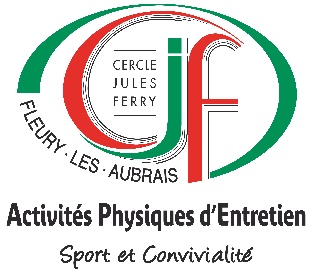 ANIMATION : SAISON 2023-2024LUNDI :	Jacobins : Salle Arthur DELAHAYE08h45 - 09h45 : gym d’entretien 17h15 - 18h15 : gym d’entretien 20h00 - 21h00 : gym d’entretien  Jacobins : Salle Louis LANGLOIS21h00 - 22h00 : Sports Collectifs  Salle des Bicharderies (rue des Bicharderies) :2 créneaux proposés :                        17h45-18h45 : step	18h45 – 19h45 : StepMARDI :	Salle Maurice RAVEL (salle Atanasof))14h15-15h15 : Gym douce	Jacobins salle A. DELAHAYE                             16h45 –17h45 : Yoga 	                             20h30 – 21h30 : Gym d’entretien MERCREDI : 	Salle M. RAVEL (salle Atanasof)                             19h45- 20h45 : Gym détente JEUDI :          Salle Maurice RAVEL (salle Atanasof)                        10h-11h : gym douce                              Jacobins salle A. DELAHAYE (attention changement d’horaires: décalage d’un ¼ h !!!) 		16h30 – 17h30 :  Continuons à bouger : Inscriptions particulières		17h45 - 18h45: Gym douce  19h00 - 20h00 : Gym d’entretien 20h15 - 21h15: Gym d’entretien  Maison des Associations (1 rue des Chilesses) :18 h30 – 19 h30 : Yoga  SAMEDI:	 Jacobins salle Arthur DELAHAYE                             09h00 - 10h00 : Gym d’entretien                                                                  GYMNASTIQUE AQUATIQUE / PISCINELUNDI : 		16h15 – 17h : gym douce (petit bain et grand bain)  	 20h – 21h : natation libre (grand bain)JEUDI : 	 19h15-20h15 : Gym tonique (petit bain)VENDREDI :  	16h -16h45 : natation libre (grand bain) (surveillance MNS).	16h –16h45 : gym aquatique (petit bain),                                                              BOOMERANG (Stade SNCF, Gabriel HERVIER à Fleury les Aubrais)MERCREDI : 	de septembre à novembre et d’avril à juin 18h à 19h et 16h à 17h en hiver                                  MARCHE LUNDI : 	13h30 : Rendez-vous parking rue Emile Zola, au coin de l’avenue d’Oradour sur Glane, face au n°23 . Départ des voitures à 13 h 45, retour vers 16 h 30-17 h 00. Horaire avancé d’1/4 h des vacances de Toussaint à celles de Pâques.                                                             MARCHE NORDIQUEVENDREDI :   13h45 : Rendez-vous parking des Jacobins derrière la piscine (entrée par la rue Jean Jaurès)  petit et grand circuitToutes ces séances sont animées bénévolement par les animateursREPRISE DES COURS LE LUNDI  18 SEPTEMBRE 2023